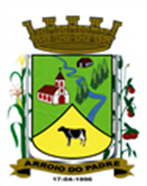 ESTADO DO RIO GRANDE DO SULMUNICÍPIO DE ARROIO DO PADREGABINETE DO PREFEITOÀ			Mensagem 71/2022.Câmara Municipal de VereadoresSenhora PresidenteSenhores VereadoresFaço uso desta encaminhar-lhes mais um projeto de lei.Após cumprimentar a todos quero informar-lhes que o projeto de lei 71/2022 tem por finalidade propor abertura de Crédito Adicional Suplementar no orçamento de nosso município para este exercício.Desta vez trata-se de adicionar recursos a dotações orçamentárias com vinculo a assistência social.A cobertura desses créditos dar-se á por recursos financeiros remanescentes do exercício de 2021 na condição de superávit financeiro. Os créditos, ainda, obedecem a sua respectiva codificação de fonte.Sendo o que havia para o momento, certos de poder contar com a atenção e o seu apoio na aprovação de mais este projeto de lei, despeço-me.Atenciosamente.Arroio do Padre, 03 de março de 2022_____________________Rui Carlos PeterPrefeito MunicipalÀ Sra.Jodele Vahl SchlesenerPresidente da Câmara Municipal de VereadoresArroio do Padre/RSESTADO DO RIO GRANDE DO SULMUNICÍPIO DE ARROIO DO PADREGABINETE DO PREFEITOPROJETO DE LEI Nº 71, DE 03 DE MARÇO DE 2022.Autoriza o Município de Arroio do Padre a realizar abertura de Crédito Adicional Suplementar no Orçamento Municipal de 2022.Art. 1° Fica autorizado o Município de Arroio do Padre, Poder Executivo, a realizar abertura de Crédito Adicional Suplementar no Orçamento do Município para o exercício de 2022, nos seguintes programas de trabalho e respectivas categorias econômicas e conforme as quantias indicadas:05 – Secretaria de Saúde e Desenvolvimento Social04 – Fundo Municipal de Assistência Social – Rec. Vinc.08 – Assistência Social244 – Assistência Comunitária0505 – Proteção Social1.526 – Reaparelhamento das Atividades do CRAS4.4.90.52.00.00.00 – Equipamentos e Material Permanente. R$ 5.340,87 (cinco mil, trezentos e quarenta reais e oitenta e sete centavos)Fonte de Recurso: 1010 – Índice de Gestão Descentralizada – Bolsa Família05 – Secretaria de Saúde e Desenvolvimento Social04 – Fundo Municipal de Assistência Social – Rec. Vinculados08 – Assistência Social122 – Administração Geral0504 – Gestão da Assistência Social 2.517 – Manutenção do Centro de Referência de Assistência Social3.3.90.30.00.00.00 – Material de Consumo. R$ 3.654,81 (três mil, seiscentos e cinquenta e quatro reais e oitenta e um centavos)3.3.90.39.00.00.00 – Outros Serviços de Terceiros – Pessoa Jurídica. R$ 3.000,00 (três mil reais)Fonte de Recurso: 1028 – Piso Básico Fixo05 – Secretaria de Saúde e Desenvolvimento Social04 – Fundo Municipal de Assistência Social – Rec. Vinc.08 – Assistência Social244 – Assistência Comunitária0505 – Proteção Social2.524 – Trabalho Educativo3.3.90.30.00.00.00 – Material de Consumo. R$ 1.455,51 (um mil, quatrocentos e cinquenta e cinco reais e cinquenta e um centavos)3.3.90.36.00.00.00 - Outros Serviços de Terceiros - Pessoa Física. R$ 2.000,00 (dois mil reais)Fonte de Recurso: 4400 – OASF05 – Secretaria de Saúde e Desenvolvimento Social04 – Fundo Municipal de Assistência Social – Rec. Vinc.08 – Assistência Social244 – Assistência Comunitária0505 – Proteção Social2.525 – Atenção Integral a Família3.3.90.30.00.00.00 – Material de Consumo. R$ 4.000,00 (quatro mil reais)3.3.90.36.00.00.00 - Outros Serviços de Terceiros - Pessoa Física. R$ 6.360,43 (seis mil, trezentos e sessenta reais e quarenta e três centavos)Fonte de Recurso: 1035 – Piso Básico Variável3.3.90.30.00.00.00 – Material de Consumo. R$ 5.000,00 (cinco mil reais)3.3.90.36.00.00.00 - Outros Serviços de Terceiros - Pessoa Física. R$ 10.000,00 (dez mil reais)3.3.90.39.00.00.00 - Outros Serviços de Terceiros - Pessoa Jurídica. R$ 5.000,00 (cinco mil reais)Fonte de Recurso: 1010 – Índice de Gestão Descentralizada – Bolsa Família3.3.90.30.00.00.00 – Material de Consumo. R$ 1.311,31 (um mil, trezentos e onze reais e trinta e um centavos)3.3.90.36.00.00.00 - Outros Serviços de Terceiros - Pessoa Física. R$ 3.000,00 (três mil reais)Fonte de Recurso: 1060 – IGD SUASValor total do Crédito Adicional Suplementar: R$ 50.122,93 (cinquenta mil, cento e vinte e dois reais e noventa e três centavos).Art. 2° Servirão de cobertura para o Crédito Adicional Suplementar de que trata o art. 1° deste Decreto, recursos financeiros provenientes do superávit financeiro verificado no exercício de 2021, nas seguintes Fontes de Recurso e respectivos valores:Fonte de Recurso: 1010 – Índice de Gestão Descentralizada – Bolsa Família, no valor de R$ 25.340,87 (vinte e cinco mil, trezentos e quarenta reais e oitenta e sete centavos);Fonte de Recurso: 1028 – Piso Básico Fixo, no valor de R$ 6.654,81 (seis mil, seiscentos e cinquenta e quatro reais e oitenta e um centavos);Fonte de Recurso: 1035 – Piso Básico Variável, no valor de R$ 10.360,43 (dez mil, trezentos e sessenta reais e quarenta e três centavos);Fonte de Recurso: 1060 – IGD SUAS, no valor de R$ 4.311,31 (quatro mil, trezentos e onze reais e trinta e um centavos);Fonte de Recurso: 4400 – OASF, no valor de R$ 3.455,51 (três mil, quatrocentos e cinquenta e cinco reais e cinquenta e um centavos).Art. 3° Esta Lei entra em vigor na data de sua publicação.            Arroio do Padre, 03 de março de 2022.Visto técnico:Loutar PriebSecretário de Administração, Planejamento, Finanças, Gestão e Tributos.                        Rui Carlos PeterPrefeito Municipal